GOD’S MASTERPIECEGOD’S MASTERPIECECreated For a Purpose 1- TO WORK FOR HIM – HEROES 7-8  Created For a Purpose 1- TO WORK FOR HIM – HEROES 7-8  DATE21st April 2024TOPIC/TEXTCreated For a Purpose- TO WORK FOR HIMEphesians 2:10; Colossians 3:23LESSON OVERVIEWYou are God’s Masterpiece; God has chosen you for a specific and unique purpose/work that no one else in the world can do. As you grow, and spend time with God daily, you will find out that special and unique purpose/work.If you don’t do it, then the world will miss out on the unique job that you are supposed to do. There’s only one you that has been chosen by God to do it. Don’t let the world or people define you, they didn’t make you, God did, you are a Masterpiece, He alone defines you, you belong to Him and He gives you purpose.And together God gave us a purpose, to go and tell others about Jesus.TAKE AWAYSpend time with God, and you’ll discover your unique jobDo your very best, and do it for GodGo and tell others about Jesus PREPARATIONRead Ephesians 2:10; Colossians 3:23GAMEAerobics/Follow the LeaderWORSHIP SONGSEcho – Tauren WellsPraise You Lord – Planet shakersWe Will Go - WatotoGod So Loved – Hillsong (Chorus and Bridge)BIG WORD TIMELesson Recap and IntroductionHello Children, I hope you had an amazing week. Give your neighbor a Hi5. My Name is ……. We started a new series called GOD’S MASTERPIECE.Last week we talked about the fact that “As God’s Masterpiece you were created for a purpose- to WORSHIP God”. How did you “WORSHIP” God differently this week?(Turn to the person next to you and share with them.)(Teacher please share how you worshipped God differently.) I worshipped God differently this week by making time throughout my day to thank God for being my Father and the things He has given to me.Thank you all for sharing. It’s amazing how beautiful it is when we make time to worship God every day, and not just on Sunday. God must be smiling at you right now. Today we are going to continue learning that God Created You For a Purpose- to WORK FOR HIM. God created us to WORK. And to do good work.Children, what is work?Work is an activity or task that you do that needs energy or effort to produce results.Do you think work is important? Why?Work is a source of money; without work we won’t have food to eat.Work also gives us purpose. The purpose for which God created you for. Something that is very unique to you. (Let’s watch this video- You are Special)Let’s read Ephesians 2:10 NLTFor we are God’s masterpiece. He has created us anew in Christ Jesus, so we can do the good things he planned for us long ago.”You are God’s Masterpiece; God has chosen you for a special reason to do something special that no one else in the world can do. As you grow, and spend time with God daily, you will find out that special and unique purpose/work you’re supposed to do.Let’s mention some Bible characters that had a special work that no one else had. (Allow the children to respond.)Thank you all for sharing. When you think about people like Noah- God created him to build a big boat called an ark, to save his family, animals, birds and insects.Samson- God created him to fight the enemies of God’s children Israel.Mary- God created her to be the mother of Jesus.There are so many people in the world, but each of us has a special purpose that no one else can do. And if you don’t do it, then the world will miss out on the unique job that you are supposed to do. There’s only one you that has been chosen to do it. Don’t let the world or people define you or stop you, they didn’t make you, God did, you are His Masterpiece, He alone defines you, you belong to Him. He has given you a unique purpose.And together God gave us a purpose, to go and preach the Good News and disciple those who believe in Jesus.Let’s dance to this song as we get into our crews and discuss more.https://www.youtube.com/watch?v=jVKuOi3YEAM – MADE FOR THIS by Lifetree Kids.CREW TIME:ReadEphesians 2:10; Colossians 3:23TAKE AWAY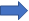 TAKE AWAYWelcome to our crew (say the name of the crew). Today we are talking about the fact that as God’s Masterpiece, we were Created For A Purpose. And that is- TO WORK.(Allow the children to respond) What is “Work”? Work is an activity or task that you do that needs energy or effort to produce results.(Allow the children to respond) What is the importance of “Work”? Work is a source of money; without work we won’t have food to eat.Work also gives us purpose. The purpose for which God created you for. Something that is very unique to you.OBJECT: (Choose any object like a tooth brush, a pen, a hammer, a torch, spectacles.)Look at this toothbrush, it has a special job, what is it?It is used for brushing your eyebrows! Ha! Ha! Ha! It is used for brushing teeth. But when you use it for something else, you are misusing it.Just like how this toothbrush has a unique purpose, God has chosen you to do something special and unique, just like the Bible characters we saw earlier.  Noah had a special job. He was created to build an ark, but it didn’t happen when he was boy. It happened when he was a man. God chose Him at the right time to do it.  God has chosen you as well, for a special and unique purpose that no one else can do, only you can do it.Teacher share your purpose- A long time ago, God chose me to be a teacher, did I know it when I was your age, no! Over time as I spent time with God, He showed it to me. You too, will discover soon or some of us already know it.But, there are those who were chosen to do a special work when they were young like little Samuel. God chose him to be a Priest when he was a boy. God chose David to be King when he was a little boy, he even killed a giant. So, your special work can be done now or later, but you need to spend time with God to know your special work.(Allow the children to respond) Who do you “Work” for? Everything we do is for God. To please God. Not your parents or your friends or your teachers, or me. God is our Team Leader, our Father, our Boss. We work for Him. As you wash those dishes or clean that compound, do it for God. When God comes to inspect, may He say to you, “GREAT JOB!”Let’s read Colossians 3:23 ICB “In all the work you are doing, work the best you can. Work as if you were working for the Lord, not for men.”CONCLUSION:Just like I have a special purpose, you too have a special job that God has marked out for you. All you have to do is follow God, grow in your relationship with Him, He ‘ll show you, your special purpose. You are not like everybody else, you are unique.But most of all, we all have a purpose; to tell others about Jesus. Altar Call.CHALLENGEAs you wait for that special work God created you for, do the things your parents and teachers tell you to do at home and school. But you can also serve at church as a junior facilitator.MEMORY VERSEColossians 3:23 ICB “In all the work you are doing, work the best you can. Work as if you were working for the Lord, not for men.”